Energy Saving Checklist for Training RoomsPlease go through this checklist if you are the last to leave this room.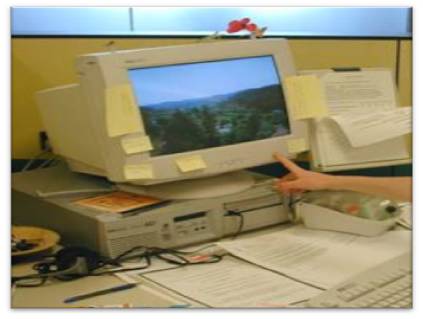 Please switch off:LightsComputersMonitorsHeating/coolingCeiling FansPrintersOther appliances